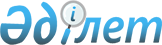 О внесении изменений в решение Урджарского районного маслихата от 29 декабря 2020 года № 57-776/VI "О бюджете Коныршаулинского сельского округа Урджарского района на 2021-2023 годы"
					
			Утративший силу
			
			
		
					Решение Урджарского районного маслихата Восточно-Казахстанской области от 6 октября 2021 года № 9-126/VII. Утратило силу решением Урджарского районного маслихата Восточно-Казахстанской области от 30 декабря 2021 года № 12-198/VII
      Сноска. Утратило силу - решением Урджарского районного маслихата Восточно-Казахстанской области от 30.12.2021 № 12-198/VII (вводится в действие с 01.01.2022).
      Урджарский районный маслихат РЕШИЛ:
      1. Внести в решение Урджарского районного маслихата от 29 декабря 2020 года № 57-776/VI "О бюджете Коныршаулинского сельского округа Урджарского района на 2021-2023 годы" (зарегистрировано в Реестре государственной регистрации нормативных правовых актов под № 8203) следующие изменения:
      пункт 1  изложить в новой редакции:
      "1. "Утвердить бюджет Коныршаулинского сельского округа Урджарского района на 2021-2023 годы" согласно приложениям 1, 2 и 3 соответственно, в том числе на 2021 год в следующих объемах:
      1) доходы – 50 605,3 тысяч тенге, в том числе:
      налоговые поступления – 4 690,0 тысяч тенге;
      неналоговые поступления – 0,0 тысяч тенге;
      поступления от продажи основного капитала – 0,0 тысяч тенге;
      поступления трансфертов – 45 927,3 тысяч тенге;
      2) затраты – 51 378,4 тысяч тенге;
      3) чистое бюджетное кредитование – 0,0 тысяч тенге, в том числе:
      бюджетные кредиты – 0,0 тысяч тенге;
      погашение бюджетных кредитов – 0,0 тысяч тенге;
      4) сальдо по операциям с финансовыми активами – 0,0 тысяч тенге, в том числе:
      приобретение финансовых активов - 0,0 тысяч тенге;
      поступления от продажи финансовых активов государства - 0,0 тысяч тенге;
      5) дефицит (профицит) бюджета – - 773,1 тысяч тенге;
      6) финансирование дефицита (использование профицита) бюджета – 773,1 тысяч тенге, в том числе:
      поступление займов – 0,0 тысяч тенге;
      погашение займов – 0,0 тысяч тенге;
      используемые остатки бюджетных средств – 773,1 тысяч тенге.";
      приложение 1 к указанному решению изложить в новой редакции согласно приложению к настоящему решению.
      2. Настоящее решение вводится в действие с 1 января 2021 года. Бюджет Коныршаулинского сельского округа Урджарского района на 2021 год
					© 2012. РГП на ПХВ «Институт законодательства и правовой информации Республики Казахстан» Министерства юстиции Республики Казахстан
				
      Секретарь Урджарского районного маслихата 

К. Карашев
Приложение к решению 
Урджарского районного маслихата 
от 6 октября 2021 года 
№ 9-126/VII 
Приложение 1 к решению 
Урджарского районного маслихата 
от 29 декабря 2020 года 
№ 57-776/VI
Категория
Категория
Категория
Категория
Категория
Категория
Всего доходы (тысяч тенге)
Класс
Класс
Класс
Класс
Всего доходы (тысяч тенге)
Подкласс
Подкласс
Всего доходы (тысяч тенге)
Наименование
Всего доходы (тысяч тенге)
1
1
2
2
3
4
5
 Доходы
50 605,3
1
1
Налоговые поступления
4 690,0
01
01
Подоходный налог
12,0
2
Индивидуальный подоходный налог
12,0
04
04
Hалоги на собственность
4 678,0
1
Hалоги на имущество
800,0
3
Земельный налог
0,0
4
Hалог на транспортные средства
3878,0
2
2
Неналоговые поступления
0,0
06
06
Прочие неналоговые поступления
0,0
1
Прочие неналоговые поступления
0,0
3
3
Поступления от продажи основного капитала
0,0
01
01
Продажа государственного имущества, закрепленного за государственными учреждениями
0,0
1
Продажа государственного имущества, закрепленного за государственными учреждениями
0,0
4
4
Поступления трансфертов 
45 927,3
02
02
Трансферты из вышестоящих органов государственного управления
45 927,3 
Функциональная группа
Функциональная группа
Функциональная группа
Функциональная группа
Функциональная группа
Функциональная группа
Всего затраты (тысяч тенге)
Функциональная подгруппа
Функциональная подгруппа
Функциональная подгруппа
Функциональная подгруппа
Функциональная подгруппа
Всего затраты (тысяч тенге)
Администратор бюджетных программ
Администратор бюджетных программ
Администратор бюджетных программ
Всего затраты (тысяч тенге)
Программа
Программа
Всего затраты (тысяч тенге)
Наименование
Всего затраты (тысяч тенге)
1
2
2
3
4
5
6
 Затраты
51 378,4
01
Государственные услуги общего характера
34 770,4
1
1
Представительные, исполнительные и другие органы, выполняющие общие функции государственного управления
34 770,4
124
Аппарат акима города районного значения, села, поселка, сельского округа
34 770,4
001
Услуги по обеспечению деятельности акима города районного значения, села, поселка, сельского округа
34 320,4
022
Капитальные расходы государственного органа
450,0
06
Социальная помощь и социальное обеспечение
10692,0
2
2
Социальная помощь
10102,0
124
Аппарат акима города районного значения, села, поселка, сельского округа
10102,0
003
Оказание социальной помощи нуждающимся гражданам на дому
10102,0
9
9
Прочие услуги в области социальной помощи и социального обеспечения
590,0
124
Аппарат акима города районного значения, села, поселка, сельского округа
590,0
026
Обеспечение занятости населения на местном уровне
590,0
07
Жилищно-коммунальное хозяйство
5 835,0
3
3
Благоустройство населенных пунктов
5 835,0
124
Аппарат акима города районного значения, села, поселка, сельского округа
5 835,0
008
Освещение улиц в населенных пунктах
1 850,0
009
Обеспечение санитарии населенных пунктов
985,0
011
Благоустройство и озеленение населенных пунктов
3 000,0
08
Культура, спорт, туризм и информационное пространство
81,0
1
1
Деятельность в области культуры
81,0
124
Аппарат акима города районного значения, села, поселка, сельского округа
81,0
006
Поддержка культурно-досуговой работы на местном уровне
81,0
15
Трансферты
0,0
1
1
Трансферты
0,0
124
Аппарат акима города районного значения, села, поселка, сельского округа
0,0
043
Бюджетные изъятия
0,0
III. Чистое бюджетное кредитование
0,0
Бюджетные кредиты
0,0
5
5
Погашение бюджетных кредитов
0,0
01
Погашение бюджетных кредитов
0,0
1
Погашение бюджетных кредитов, выданных из государственного бюджета
0,0
IV. Сальдо по операциям с финансовыми активами
0,0
Приобретение финансовых активов
0,0
Поступления от продажи финансовых активов государства
0,0
V.Дефицит ( профицит) бюджета
-773,1
VI. Финансирование дефицита (использование профицита) бюджета
773,1
Поступления займов
0,0
7
7
Поступления займов
0,0
01
Внутренние государственные займы
0,0
2
Договоры займа
0,0
16
Погашение займов
0,0
1
1
Погашение займов
0,0
124
Аппарат акима города районного значения, села, поселка, сельского округа
0,0
054
Возврат, использованных не по целевому назначению кредитов, выданных из районного (города областного значения) бюджета
0,0
8
8
Используемые остатки бюджетных средств
773,1
01
Остатки бюджетных средств
773,1
1
Свободные остатки бюджетных средств
773,1